ЗАКОНАСТРАХАНСКОЙ ОБЛАСТИОБ УПОЛНОМОЧЕННОМ ПО ПРАВАМРЕБЕНКА В АСТРАХАНСКОЙ ОБЛАСТИПринятГосударственной ДумойАстраханской области25 февраля 2010 годаСтатья 1. Уполномоченный по правам ребенка в Астраханской области1. Должность Уполномоченного по правам ребенка в Астраханской области (далее - Уполномоченный по правам ребенка) учреждается в целях обеспечения дополнительных гарантий эффективного функционирования механизмов реализации, соблюдения и защиты прав и законных интересов детей органами государственной власти Астраханской области, органами местного самоуправления, образовательными и медицинскими организациями, организациями, оказывающими социальные и иные услуги детям и семьям, имеющим детей (далее - организации), и должностными лицами.(часть 1 в ред. Закона Астраханской области от 29.03.2019 N 17/2019-ОЗ)2. Уполномоченный по правам ребенка замещает государственную должность Астраханской области.(в ред. Законов Астраханской области от 29.03.2019 N 17/2019-ОЗ, от 20.12.2019 N 87/2019-ОЗ)3. Деятельность Уполномоченного по правам ребенка дополняет существующие средства защиты прав, свобод и законных интересов ребенка, не отменяет и не влечет пересмотра компетенции органов государственной власти Астраханской области, органов местного самоуправления, должностных лиц, обеспечивающих защиту и восстановление нарушенных прав, свобод и законных интересов ребенка.4. Уполномоченным по правам ребенка может быть назначен гражданин Российской Федерации не моложе тридцати лет, постоянно проживающий в Российской Федерации, не имеющий гражданства (подданства) иностранного государства либо вида на жительство или иного документа, подтверждающего право на постоянное проживание гражданина Российской Федерации на территории иностранного государства, обладающий безупречной репутацией, имеющий высшее образование и опыт работы по реализации и защите прав и законных интересов детей, восстановлению нарушенных прав и законных интересов детей либо опыт правозащитной деятельности.(часть 4 в ред. Закона Астраханской области от 29.07.2021 N 73/2021-ОЗ)5. Уполномоченный по правам ребенка не вправе замещать государственные должности Российской Федерации, иные государственные должности Астраханской области, государственные должности иных субъектов Российской Федерации, должности государственной гражданской службы, муниципальные должности и должности муниципальной службы, не может быть членом политической партии или иного общественного объединения, преследующего политические цели, заниматься другой оплачиваемой деятельностью, за исключением преподавательской, научной и иной творческой деятельности.(часть 5 введена Законом Астраханской области от 29.03.2019 N 17/2019-ОЗ)6. На Уполномоченного по правам ребенка распространяются требования, ограничения и запреты, установленные Федеральным законом от 25 декабря 2008 года N 273-ФЗ "О противодействии коррупции" в отношении лиц, замещающих государственные должности субъектов Российской Федерации.(часть 6 введена Законом Астраханской области от 29.03.2019 N 17/2019-ОЗ)7. Уполномоченный по правам ребенка обязан прекратить несовместимую с его статусом деятельность в течение четырнадцати календарных дней со дня назначения на должность.(часть 7 введена Законом Астраханской области от 29.03.2019 N 17/2019-ОЗ)Статья 2. Правовые основы деятельности Уполномоченного по правам ребенкаУполномоченный по правам ребенка в своей деятельности руководствуется Конституцией Российской Федерации, общепризнанными принципами и нормами международного права, международными договорами Российской Федерации, федеральным законодательством, Уставом Астраханской области, настоящим Законом, другими законами и иными нормативными правовыми актами Астраханской области.Статья 3. Основные задачи Уполномоченного по правам ребенка(в ред. Закона Астраханской области от 29.03.2019 N 17/2019-ОЗ)1. Основными задачами Уполномоченного по правам ребенка являются:1) обеспечение защиты прав и законных интересов детей на территории Астраханской области;2) предупреждение нарушения прав и законных интересов детей, содействие восстановлению нарушенных прав и законных интересов детей на территории Астраханской области;3) содействие совершенствованию законодательства Астраханской области в сфере защиты прав и законных интересов детей;4) участие в деятельности по правовому просвещению в области прав и законных интересов ребенка;5) информирование населения Астраханской области о соблюдении и защите на территории Астраханской области прав и законных интересов ребенка и о своей деятельности по предупреждению нарушения прав и законных интересов детей, по защите прав и законных интересов детей.(часть 1 в ред. Закона Астраханской области от 29.03.2019 N 17/2019-ОЗ)2. Уполномоченный по правам ребенка в целях реализации предоставленных полномочий осуществляет сотрудничество с организациями независимо от организационно-правовых форм и форм собственности, общественными объединениями, включая российское движение детей и молодежи.(в ред. Закона Астраханской области от 28.03.2023 N 14/2023-ОЗ)3. Уполномоченный по правам ребенка не вправе разглашать сведения о частной жизни заявителей и других лиц, ставшие известными ему в связи с деятельностью по защите прав, свобод и законных интересов ребенка.Статья 4. Назначение на должность Уполномоченного по правам ребенка, досрочное прекращение его полномочий(в ред. Закона Астраханской области от 29.03.2019 N 17/2019-ОЗ)1. Уполномоченный по правам ребенка назначается на должность Думой Астраханской области (далее - Дума) по согласованию с Уполномоченным при Президенте Российской Федерации по правам ребенка сроком на 5 лет.Одно и то же лицо не может быть назначено на должность Уполномоченного по правам ребенка более двух сроков подряд.2. Право вносить в Думу предложения о кандидатуре на должность Уполномоченного по правам ребенка имеют:1) Губернатор Астраханской области;2) группа депутатов Думы численностью не менее одной трети от установленного числа депутатов Думы.3. Предложения о кандидатуре на должность Уполномоченного по правам ребенка вносятся в Думу не ранее чем за 75 календарных дней и не позднее 60 календарных дней до дня истечения срока полномочий действующего Уполномоченного по правам ребенка. В случае досрочного прекращения полномочий Уполномоченного по правам ребенка предложения о кандидатуре вносятся в течение 20 календарных дней со дня принятия Думой соответствующего постановления.4. Вместе с предложением о кандидатуре на должность Уполномоченного по правам ребенка в Думу представляются следующие документы:1) письменное заявление кандидата о согласии на назначение на должность Уполномоченного по правам ребенка;2) копия документа, удостоверяющего личность кандидата;3) копия документа, подтверждающего наличие у кандидата высшего образования;4) биографическая справка о кандидате с указанием основного места работы или службы и занимаемой должности (в случае отсутствия основного места работы или службы - рода занятий), сведений о трудовой деятельности.5. Для согласования кандидатуры на должность Уполномоченного по правам ребенка Председатель Думы направляет Уполномоченному при Президенте Российской Федерации по правам ребенка копии предложений о кандидатурах на должность Уполномоченного по правам ребенка, а также документы (копии документов), предусмотренные частью 4 настоящей статьи.6. Документы (копии документов), предусмотренные в части 4 настоящей статьи, направляются Уполномоченному при Президенте Российской Федерации по правам ребенка в течение 5 рабочих дней со дня истечения срока, установленного частью 3 настоящей статьи.7. Думой рассматриваются только согласованные с Уполномоченным при Президенте Российской Федерации по правам ребенка кандидатуры на должность Уполномоченного по правам ребенка.8. В случае получения от Уполномоченного при Президенте Российской Федерации по правам ребенка отказа в согласовании всех представленных Думой кандидатур на должность Уполномоченного по правам ребенка Думой данные кандидатуры не рассматриваются, а лица, указанные в части 2 настоящей статьи, имеют право вновь внести в Думу предложения о кандидатуре на должность Уполномоченного по правам ребенка в течение 20 календарных дней со дня получения от Уполномоченного при Президенте Российской Федерации по правам ребенка отказа в согласовании.9. Срок рассмотрения Думой кандидатур на должность Уполномоченного по правам ребенка не должен превышать 35 календарных дней со дня согласования Уполномоченным при Президенте Российской Федерации по правам ребенка кандидатур на должность Уполномоченного по правам ребенка.10. Решение о назначении на должность Уполномоченного по правам ребенка принимается Думой большинством голосов от установленного числа депутатов Думы и оформляется постановлением Думы. Голосование по кандидатурам на должность Уполномоченного по правам ребенка проводится в порядке, установленном Думой.(в ред. Закона Астраханской области от 28.12.2022 N 115/2022-ОЗ)Если ни одна из кандидатур на должность Уполномоченного по правам ребенка не набрала необходимого числа голосов, все кандидатуры считаются отклоненными. Решение об отклонении кандидатуры на должность Уполномоченного по правам ребенка оформляется постановлением Думы.В случае отклонения всех кандидатур лица, указанные в части 2 настоящей статьи, имеют право вновь внести в Думу предложения о кандидатуре на должность Уполномоченного по правам ребенка в срок, не превышающий 45 календарных дней со дня принятия Думой соответствующего постановления об отклонении.11. Уполномоченный по правам ребенка вступает в должность со дня, указанного в постановлении Думы о его назначении, и осуществляет свои полномочия до вступления в должность нового Уполномоченного по правам ребенка, за исключением случаев досрочного прекращения полномочий.Уполномоченному по правам ребенка вручается удостоверение, подписанное Председателем Думы.(абзац введен Законом Астраханской области от 01.04.2021 N 22/2021-ОЗ)Образец и описание удостоверения Уполномоченного по правам ребенка утверждаются постановлением Думы.(абзац введен Законом Астраханской области от 01.04.2021 N 22/2021-ОЗ)12. Полномочия Уполномоченного по правам ребенка могут быть досрочно прекращены Думой по согласованию с Уполномоченным при Президенте Российской Федерации по правам ребенка в случаях:1) его смерти;2) подачи им письменного заявления о сложении полномочий;3) его неспособности по состоянию здоровья, установленной в соответствии с медицинским заключением, или по иным причинам в течение длительного времени (не менее четырех месяцев) исполнять свои обязанности;4) признания его судом недееспособным, ограниченно дееспособным, безвестно отсутствующим или объявления его умершим;5) вступления в отношении его в законную силу обвинительного приговора суда;6) его выезда за пределы Астраханской области на постоянное место жительства;7) утраты им гражданства Российской Федерации;8) утраты доверия в случаях, предусмотренных статьей 13.1 Федерального закона от 25 декабря 2008 года N 273-ФЗ "О противодействии коррупции";9) несоблюдения им требований, ограничений и запретов, установленных федеральными законами и настоящим Законом.12.1. Уполномоченный по правам ребенка освобождается от ответственности за несоблюдение ограничений и запретов, требований о предотвращении или об урегулировании конфликта интересов и неисполнение обязанностей, установленных Федеральным законом от 25 декабря 2008 года N 273-ФЗ "О противодействии коррупции" и другими федеральными законами в целях противодействия коррупции, в случае, если несоблюдение таких ограничений, запретов и требований, а также неисполнение таких обязанностей признается следствием не зависящих от него обстоятельств в порядке, предусмотренном частями 3 - 6 статьи 13 Федерального закона от 25 декабря 2008 года N 273-ФЗ "О противодействии коррупции".(часть 12.1 введена Законом Астраханской области от 04.09.2023 N 65/2023-ОЗ)13. При возникновении оснований для досрочного прекращения полномочий Уполномоченного по правам ребенка, указанных в части 12 настоящей статьи, Дума не позднее 15 календарных дней со дня, когда стало известно о возникновении данных оснований, принимает постановление об обращении к Уполномоченному при Президенте Российской Федерации по правам ребенка для получения его согласия на досрочное прекращение полномочий Уполномоченного по правам ребенка.14. Решение о досрочном прекращении полномочий Уполномоченного по правам ребенка принимается Думой в срок, не превышающий 30 календарных дней со дня согласования Уполномоченным при Президенте Российской Федерации по правам ребенка досрочного прекращения полномочий Уполномоченного по правам ребенка.Решение о досрочном прекращении полномочий Уполномоченного по правам ребенка в случаях, указанных в пунктах 3, 8, 9 части 12 настоящей статьи, принимается большинством голосов от установленного числа депутатов Думы и оформляется постановлением Думы без дополнительного голосования.(в ред. Закона Астраханской области от 28.12.2022 N 115/2022-ОЗ)Решение о досрочном прекращении полномочий Уполномоченного по правам ребенка в случаях, указанных в пунктах 1, 2, 4, 5, 6, 7 части 12 настоящей статьи, оформляется постановлением Думы без голосования.(часть 14 в ред. Закона Астраханской области от 01.04.2021 N 22/2021-ОЗ)Статья 5. Полномочия Уполномоченного по правам ребенка(в ред. Закона Астраханской области от 29.03.2019 N 17/2019-ОЗ)1. Уполномоченный по правам ребенка:1) осуществляет прием граждан, рассматривает обращения, касающиеся фактов нарушения прав, свобод и законных интересов ребенка, в том числе жалобы на решения или действия (бездействие) органов государственной власти Астраханской области, органов местного самоуправления, их должностных лиц, юридических и физических лиц, нарушающих права, свободы и законные интересы ребенка;(в ред. Закона Астраханской области от 29.03.2019 N 17/2019-ОЗ)2) проверяет самостоятельно или совместно с компетентными государственными органами, должностными лицами сообщения о фактах нарушения прав, свобод и законных интересов ребенка;3) оказывает содействие детям, а также их законным представителям в получении бесплатной юридической помощи по вопросам защиты прав, свобод и законных интересов ребенка;4) утратил силу. - Закон Астраханской области от 29.03.2019 N 17/2019-ОЗ;5) информирует правоохранительные органы о фактах нарушения прав, свобод и законных интересов ребенка;6) вносит в государственные органы Астраханской области, органы местного самоуправления предложения о совершенствовании механизма обеспечения и защиты прав, свобод и законных интересов ребенка;7) осуществляет правовое просвещение по вопросам, касающимся обеспечения реализации и соблюдения прав и законных интересов детей;(п. 7 в ред. Закона Астраханской области от 29.03.2019 N 17/2019-ОЗ)8) информирует население Астраханской области о состоянии соблюдения прав и законных интересов детей на территории Астраханской области;(п. 8 в ред. Закона Астраханской области от 29.03.2019 N 17/2019-ОЗ)9) направляет государственным органам Астраханской области, органам местного самоуправления, их должностным лицам, руководителям организаций, в решениях или действии (бездействии) которых он усматривает нарушения прав, свобод и законных интересов ребенка, свое заключение, содержащее рекомендации относительно возможных и необходимых мер по восстановлению нарушенных прав, свобод и законных интересов ребенка и предотвращению подобных нарушений в дальнейшем, по предупреждению нарушения прав и законных интересов детей;(в ред. Закона Астраханской области от 29.03.2019 N 17/2019-ОЗ)10) размещает доклад о результатах своей деятельности и иные материалы по вопросам, входящим в полномочия Уполномоченного по правам ребенка, на своем официальном сайте в информационно-телекоммуникационной сети "Интернет";(п. 10 в ред. Закона Астраханской области от 29.03.2019 N 17/2019-ОЗ)11) не позднее 1 апреля года, следующего за отчетным, направляет Губернатору Астраханской области, в Думу доклад о результатах своей деятельности, содержащий в том числе оценку соблюдения прав и законных интересов детей на территории Астраханской области, а также предложения о совершенствовании их правового положения;(в ред. Законов Астраханской области от 29.03.2019 N 17/2019-ОЗ, от 01.04.2021 N 22/2021-ОЗ)11.1) по окончании календарного года направляет Уполномоченному при Президенте Российской Федерации по правам ребенка доклад о результатах своей деятельности, содержащий в том числе оценку соблюдения прав и законных интересов детей на территории Астраханской области, а также предложения о совершенствовании их правового положения;(п. 11.1 введен Законом Астраханской области от 29.03.2019 N 17/2019-ОЗ)12) утратил силу. - Закон Астраханской области от 20.12.2019 N 87/2019-ОЗ;13) осуществляет иные полномочия в соответствии с федеральными законами.(п. 13 введен Законом Астраханской области от 04.06.2012 N 34/2012-ОЗ)2. Вмешательство в деятельность Уполномоченного по правам ребенка с целью повлиять на его решение, а равно воспрепятствование его деятельности в иной форме не допускаются и влекут ответственность, установленную законодательством Астраханской области.Статья 6. Права Уполномоченного по правам ребенкаУполномоченный по правам ребенка в целях реализации своих полномочий помимо прав, предусмотренных Федеральным законом от 27 декабря 2018 года N 501-ФЗ "Об уполномоченных по правам ребенка в Российской Федерации" и иными федеральными законами, имеет право:(в ред. Закона Астраханской области от 29.03.2019 N 17/2019-ОЗ)1) оказывать содействие органам государственной власти Астраханской области, органам местного самоуправления в области предупреждения нарушения прав и законных интересов детей, обеспечения защиты прав и законных интересов детей на территории Астраханской области;(п. 1 в ред. Закона Астраханской области от 29.03.2019 N 17/2019-ОЗ)2) осуществлять информирование детей и их законных представителей о способах защиты прав детей и их законных интересов;(п. 2 в ред. Закона Астраханской области от 29.03.2019 N 17/2019-ОЗ)3) осуществлять прием граждан по вопросам, касающимся обеспечения реализации и соблюдения прав и законных интересов детей;(п. 3 в ред. Закона Астраханской области от 29.03.2019 N 17/2019-ОЗ)4) получать разъяснения от государственных органов Астраханской области, органов местного самоуправления, их должностных лиц, организаций по обстоятельствам, подлежащим выяснению в ходе проверки обращения;(в ред. Закона Астраханской области от 29.03.2019 N 17/2019-ОЗ)5) утратил силу. - Закон Астраханской области от 29.03.2019 N 17/2019-ОЗ;6) привлекать экспертов и специалистов для осуществления отдельных видов работ, требующих специальных знаний.Статья 7. Рассмотрение Уполномоченным по правам ребенка обращений(в ред. Закона Астраханской области от 29.03.2019 N 17/2019-ОЗ)1. Уполномоченный по правам ребенка рассматривает обращения граждан (в том числе несовершеннолетних), объединений граждан, организаций (далее - заявители), содержащие предложения, заявления, жалобы или информацию по вопросам, касающимся нарушения прав и законных интересов детей, в порядке, установленном Федеральным законом от 2 мая 2006 года N 59-ФЗ "О порядке рассмотрения обращений граждан Российской Федерации", Федеральным законом от 27 декабря 2018 года N 501-ФЗ "Об уполномоченных по правам ребенка в Российской Федерации" и Законом Астраханской области от 10 апреля 2012 г. N 14/2012-ОЗ "О дополнительных гарантиях права граждан на обращение в Астраханской области".2. В случае установления факта нарушения или угрозы нарушения прав и законных интересов ребенка Уполномоченный по правам ребенка в пределах своих полномочий обязан принять меры по восстановлению нарушенного права или предотвращению нарушения права ребенка.Статья 8. Рассмотрение заключений Уполномоченного по правам ребенка1. Государственные органы Астраханской области, органы местного самоуправления, их должностные лица, руководители организаций, получившие заключение Уполномоченного по правам ребенка, обязаны рассмотреть его в течение 30 дней и уведомить Уполномоченного по правам ребенка о принятых мерах в письменной форме.(в ред. Закона Астраханской области от 29.03.2019 N 17/2019-ОЗ)2. Уполномоченный по правам ребенка имеет право принимать непосредственное участие в рассмотрении и обсуждении государственными органами Астраханской области, органами местного самоуправления, их должностными лицами рекомендаций, указанных в заключении.Статья 9. Обеспечение деятельности Уполномоченного по правам ребенка1. Материально-техническое, организационное, научно-аналитическое, юридическое, информационно-справочное и иное обеспечение деятельности Уполномоченного по правам ребенка осуществляет аппарат Уполномоченного по правам человека в Астраханской области.2. Финансовое обеспечение деятельности Уполномоченного по правам ребенка осуществляется за счет средств бюджета Астраханской области.Статья 10. Вступление в силу настоящего ЗаконаНастоящий Закон вступает в силу через десять дней после дня его официального опубликования.Губернатор Астраханской областиА.А.ЖИЛКИНг. Астрахань2 марта 2010 г.Рег. N 4/2010-ОЗ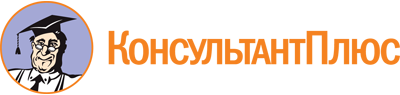 Закон Астраханской области от 02.03.2010 N 4/2010-ОЗ
(ред. от 04.09.2023)
"Об Уполномоченном по правам ребенка в Астраханской области"
(принят Государственной Думой Астраханской области 25.02.2010)Документ предоставлен КонсультантПлюс

www.consultant.ru

Дата сохранения: 18.10.2023
 2 марта 2010 годаN 4/2010-ОЗСписок изменяющих документов(в ред. Законом Астраханской области от 04.06.2012 N 34/2012-ОЗ,Законов Астраханской области от 29.03.2019 N 17/2019-ОЗ,от 20.12.2019 N 87/2019-ОЗ, от 01.04.2021 N 22/2021-ОЗ,от 29.07.2021 N 73/2021-ОЗ, от 28.12.2022 N 115/2022-ОЗ,от 28.03.2023 N 14/2023-ОЗ, от 04.09.2023 N 65/2023-ОЗ)